回执*由于本次培训为在线考试，所有材料将通过电子邮箱或邮寄的方式发送给您，请一定确认上表中个人信息准确！*请选择您所需开具的发票类型并扫描下方二维码填写所需类型发票的完整信息姓名性别单位地址（为确保培训资料能收到，请填写详细地址）（为确保培训资料能收到，请填写详细地址）（为确保培训资料能收到，请填写详细地址）（为确保培训资料能收到，请填写详细地址）（为确保培训资料能收到，请填写详细地址）（为确保培训资料能收到，请填写详细地址）（为确保培训资料能收到，请填写详细地址）手机Email持有证书编号*2015年（及以前）的证书仅填写证书获得年份*2015年（及以前）的证书仅填写证书获得年份*2015年（及以前）的证书仅填写证书获得年份*2015年（及以前）的证书仅填写证书获得年份*2015年（及以前）的证书仅填写证书获得年份*2015年（及以前）的证书仅填写证书获得年份*2015年（及以前）的证书仅填写证书获得年份○普通增值税发票○专用增值税发票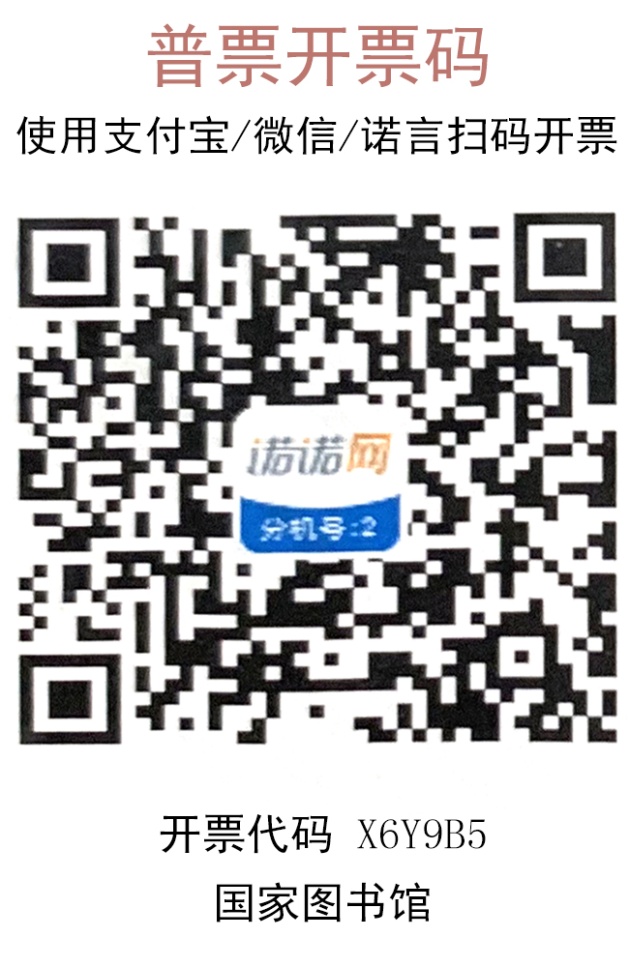 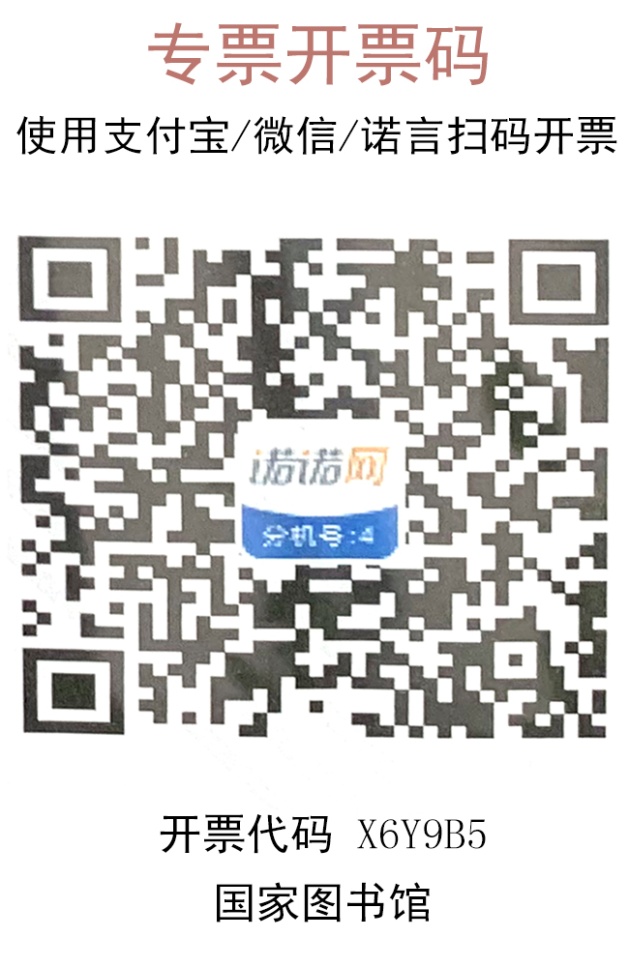 